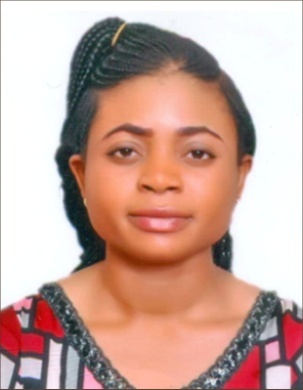 Responsible and mature Customer Representative who thrives in fast-paced environments. Enjoys working as part of a team. Excellent service, communication and listening skills with cash Effective at multitasking and maintaining a friendly attitude under pressure. Efficiently builds loyalty and long-term relationships with customers while consistently achieving individual sales goals.Personal Details:Name				:	Miriam Date of Birth			:	24/07/1995Nationality	         		:	NigerianSex			: 	FemaleMarital Status			:	SingleVisa status			: 	Visit VisaLanguage Known			:	English FluentlyEducational Qualification:Diploma in Mass Communication lagos State polytechnic Nigeria (2016)Golden future International school(west Africa Examination Council) 2008Work Experience:June 2012 to August 2014 worked as a sales Lady in Lagos, Nigeria.September 2014 to February 2017 worked as a sales lady in GLOBUS SUPER MARKETAugust 2018 working as a sales lady inHarcourt  NigeriaDuties & Responsibilities:Greet customers at the store and provide them with information on their required products• Lead customers to desired shelves or aisles and assist them in locating products• Explain product features and benefits by performing demonstrations and answer any questions that customers may have• Provide information regarding prices and after sales services and ways in which the latter can be obtained• Suggest additional products in a bid to meet the company’s and self-sales targets• Assist customers in making decisions regarding suitable purchases based on their specific likes• Lead customers through the payment process by assisting cashiers with discount information and markdowns• Oversee wrapping or bagging of purchased items to ensure that they meet the store’s standards and the specific instructions of customers• Ascertain that customers’ purchases are carried out to their vehicles by instructing baggers to do the needful• Make cold calls to new customers in a bid to prospect them for business and meet sales goals• Call existing customers to provide them with information on new products or discount options and markdowns• Create sales reports, detailing all transactions made in a day for the purpose of informing the management of individual sales progress• Oversee the cleanliness and replenishment of shelves according to marketing and sales directives (such as 4 Ps)Personal Skills:  Leadership  Account Management  Bidding  Client Acquisition  Client Retention  Team Management  Direct Marketing  Project Management  Public Relations  Territory Management Personal Declaration:I pose excellent communication skills, the art of influencing people, the ability to adapt to any kind of environment with  Positive attitude and Self oriented.Reference:Available on request.P0sition: Sales LadyCareer Objectives: